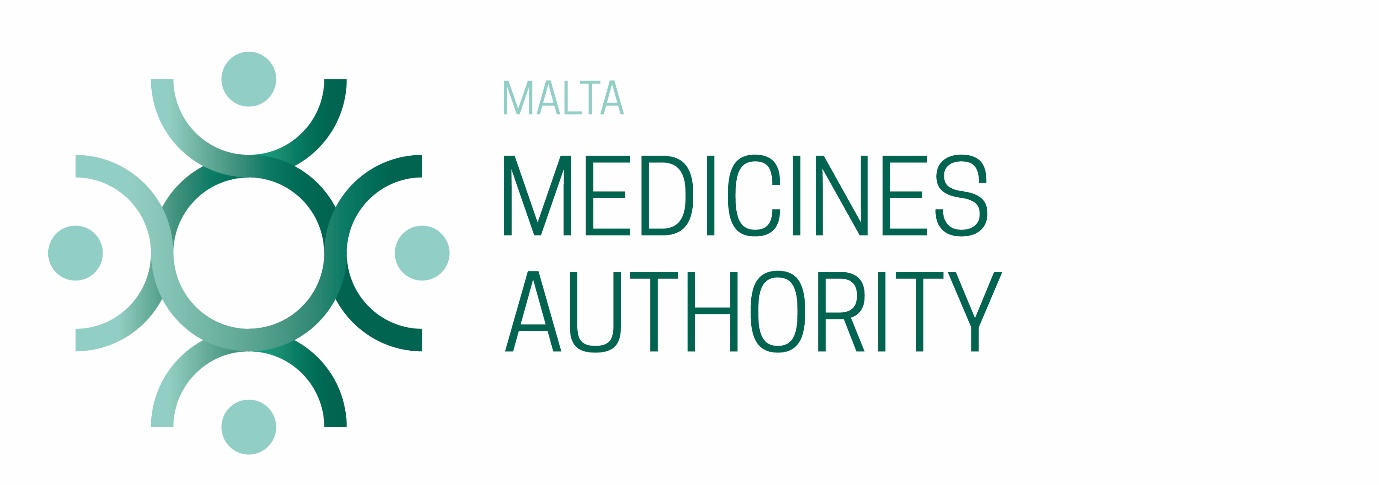 Data Protection Consent Statement  The person putting forward the report hereby consents to the processing of personal data by the Malta Medicines Authority and understands that this data shall be processed in accordance with the General Data Protection Regulation (GDPR), Regulation 2016/679/EU of the European Parliament and of the Council of 27 April 2016, the Data Protection Act (Chapter 586 of the Laws of Malta) and the Malta Medicines Authority Data Protection Policy (P-MA05). The applicant also understands that the Malta Medicines Authority shall process this personal data in line with the purposes they are collected for in this form.Section A: Details of Reporter  Tick the box if you wish to keep the below information confidential.Section A: Details of Reporter  Tick the box if you wish to keep the below information confidential.Section A: Details of Reporter  Tick the box if you wish to keep the below information confidential.Section A: Details of Reporter  Tick the box if you wish to keep the below information confidential.Name & SurnameName & SurnameContact NumberContact NumberEmail AddressEmail AddressDateDateSection B: Details of the medical device.Please include all the known/ visible details of the deviceSection B: Details of the medical device.Please include all the known/ visible details of the deviceSection B: Details of the medical device.Please include all the known/ visible details of the deviceSection B: Details of the medical device.Please include all the known/ visible details of the deviceName of DeviceName of DeviceName of DeviceIntended Use of the medical device(Example:  blood glucose meter to monitor glucose levels)Intended Use of the medical device(Example:  blood glucose meter to monitor glucose levels)Intended Use of the medical device(Example:  blood glucose meter to monitor glucose levels)Name of ManufacturerName of ManufacturerName of ManufacturerBatch Number / Lot NumberBatch Number / Lot NumberBatch Number / Lot NumberDevice obtained from:Device obtained from:Device obtained from: Public Institution Private Institution  Pharmacy Online         OtherIf Other, please specify: _____________________________________Name of institution / outlet Name of institution / outlet Name of institution / outlet Address (if known)Address (if known)Address (if known)Telephone (if known)Telephone (if known)Telephone (if known)Section C: Incident DetailsSection C: Incident DetailsSection C: Incident DetailsSection C: Incident DetailsDate of Incident
(DD-MM-YYYY)Description of Incident:If a sample cannot be retained, support this report with photos or any other relevant informationDescription of Incident:If a sample cannot be retained, support this report with photos or any other relevant informationDescription of Incident:If a sample cannot be retained, support this report with photos or any other relevant informationDescription of Incident:If a sample cannot be retained, support this report with photos or any other relevant informationWas the device retained?Was the device retained?Was the device retained? Yes       NoWas an injury incurred?Was an injury incurred?Was an injury incurred? Yes        NoIf ‘Yes’, description of injury:If ‘Yes’, description of injury:If ‘Yes’, description of injury:If ‘Yes’, description of injury: